       	 	Al Signor Sindaco del Comune di Dualchi Via Parini 1___l___ 	sottoscritt__ 	___________________________________ 	nato 	in ____________________________ provincia __________________ il ____ / ____ / ____ residente in ____________________________ in Via ____________________________ n° _____ codice fiscale ______________________________ tel./cell.  _________________________________ CHIEDE che ai sensi dell’Art. 30 - punto 2 D.P.R. 6 giugno 2001 N° 380 modificato con D.Lgvo 27/12/2002 N° 301, gli venga rilasciato un certificato di destinazione urbanistica degli immobili siti in Dualchi e distinti in Catasto Terreni come segue: A tal fine, consapevole delle sanzioni penali, nel caso di dichiarazioni non veritiere e falsità negli atti, richiamate dall’art. 76 d.p.r. 445 del 28/12/2000 DICHIARA  di avere titolo a richiedere il presente certificato in qualita’ di:  proprietario dei terreni oggetto della richiesta  comproprietario dei terreni oggetto della richiesta  acquirente dei terreni oggetto della richiesta  consulente tecnico/C.T.U. (munito di procura allegata)  notaio (munito di procura allegata) Il certificato è richiesto: □ In bollo per gli usi consentiti dalla Legge; □ Esente dal bollo ai sensi dell’art. 5 della Tabella alleg. B) annessa al D.P.R. 26.10.1972, n.642; (per uso successione) □ Esente dal bollo, ai sensi dell’art. 21/bis del D.P.R. n. 642 del 26.10.1972, e s.m.i. (Domande, atti e     relativa documentazione, per la concessione di aiuti comunitari e nazionali al settore agricolo, nonché     di prestiti agrari di esercizio di cui al regio decreto-legge 29 luglio 1927, n. 1509, convertito in legge,    con modificazioni, dalla legge 5 luglio 1928, n. 1760, ovvero prestiti da altre disposizioni legislative     in materia) Si allega: D E L E G A  al ritiro il/la Sig. __________________________________________________________________________  nato/a  a ___________________________________ (_______________) il ______________________  e residente a __________________________ in Via __________________________________ n. ______  _____________, lì _________________ IL RICHIEDENTE ___________________________________ Istruzioni per la richiesta e rilascio dei Certificati di Destinazione Urbanistica, ai sensi dell’Art. 30 - punto 2 D.P.R. 6 giugno 2001 N° 380 modificato con D.Lgvo 27/12/2002 N° 301 Compilare in ogni sua parte il modello (applicare una marca da bollo da €.16,00 per renderlo in carta legale), avendo cura di allegare:  Ricevuta di versamento di € 10,40 per ogni certificato da rilasciare con causale: “Diritti di segreteria per il rilascio del certificato di destinazione urbanistica”, da effettuarsi mediante il sistema Pago Pa disponibile sul sito del Comune di Dualchi  https://comune.dualchi.nu.it/  Stralcio mappa catastale aggiornato con l’indicazione dei mappali oggetto della richiesta o Tipo di frazionamento (rilasciati in data non anteriore a mesi tre). Visure catastali aggiornate con l’indicazione dei mappali oggetto della richiesta o Tipo di frazionamento (rilasciati in data non anteriore a mesi tre) N.1 marca da bollo da €.16,00(1), (da applicarsi su ogni certificato da rilasciare). Presentare l’istanza, completa di ogni allegato, presso l’Ufficio di Protocollo, avente sede al piano terra del palazzo Municipale, in Via Parini 1 – Dualchi. PEC: protocollo@pec.comune.dualchi.nu.it   TEMPI DI RILASCIO: il rilascio del certificato di destinazione urbanistica avverrà entro trenta giorni dalla data di richiesta. Per la consegna, rivolgersi esclusivamente presso l’Ufficio Tecnico Comunale, con sede in Via Parini 1 - Dualchi Tel. 0785/44723;   IMPORTANTE I certificati di destinazione urbanistica riguardano solo terreni e non fabbricati, per cui la richiesta del certificato non deve essere mai riferita a fabbricati ma sempre e soltanto a terreni, anche se su questi ultimi risultano censiti fabbricati. Nel caso in cui la richiesta sarà priva della documentazione richiesta, non si potrà procedere al rilascio del certificato di destinazione urbanistica. Note: (1)  -  E’ possibile esercitare il diritto di esenzione al pagamento del bollo, allegando contestualmente alla documentazione richiesta, una dichiarazione resa ai sensi dell’art. 47 del D.P.R. 28.12.2000 n. 445, sotto la propria personale responsabilità, unitamente ad una copia del documento di riconoscimento in corso di validità, nel caso in cui ricorre una delle seguenti motivazioni: ai sensi dell’art.5 della Tabella alleg.B) annessa al D.P.R. 26.10.1972, n.642.(per uso successione) ai sensi dell’allegato B, art. 21/bis del D.P.R. 26.10.1972, n.642 (Domande, atti e relativa documentazione, per la concessione di aiuti comunitari e nazionali al settore agricolo, nonché di prestiti agrari di esercizio di cui al regio decretolegge 29 luglio 1927, n. 1509, convertito in legge, con modificazioni, dalla legge 5 luglio 1928, n. 1760, ovvero prestiti da altre disposizioni legislative in materia) DICHIARAZIONE SOSTITUTIVA ATTO DI NOTORIETA’ ( art. 47 D.P.R. 28.12.2000 n. 445 ) L’anno…………………. il giorno…………………………… del mese di…………………………… ..l.. sottoscritt… ………………………………………………….………………………… nat…. a ………………………………………………………………….…… il……/………/…..…..…. Cod.Fisc. ………………………………………………………… e residente in ………………………………… Via…………………………………….. n……..., consapevole, secondo quanto prescritto dall’art. 76 del D.P.R. 28.12.2000 n. 445, sulla responsabilità penale cui può andare incontro in caso di dichiarazioni mendaci ed avendo acquisite le informazioni prescritte dall’art. 10 della legge 31.12.1996 n. 675 per cui i dati sotto indicati vengono conferiti e trattati nel rispetto di detta norma , ai sensi e per gli effetti di cui agli artt. 47 e seguenti del D.P.R. 28.12.2000 n. 445 rende la presente DICHIARAZIONE Di avere diritto all’esenzione del bollo per il rilascio di certificazione di destinazione urbanistica per le seguenti motivazioni: (barrare l’opzione ricorrente) ai sensi dell’art.5 della Tabella allegato B) annessa al D.P.R. 26.10.1972, n.642. (successione) ai sensi dell’allegato B, art. 21 bis del D.P.R. 26.10.1972, n.642 (Domande, atti e relativa documentazione, per la concessione di aiuti comunitari e nazionali al settore agricolo, nonché di prestiti agrari di esercizio di cui al regio decreto-legge 29 luglio 1927, n. 1509, convertito in legge, con modificazioni, dalla legge 5 luglio 1928, n. 1760, ovvero prestiti da altre disposizioni legislative in materia) Firma del dichiarante __________________________ Si allega unitamente alla presente dichiarazione, copia della: - carta identità n.______________________ rilasciata dal Comune di ____________________ Prov. __________, in data __________ scad. ___________; Comune di DUALCHI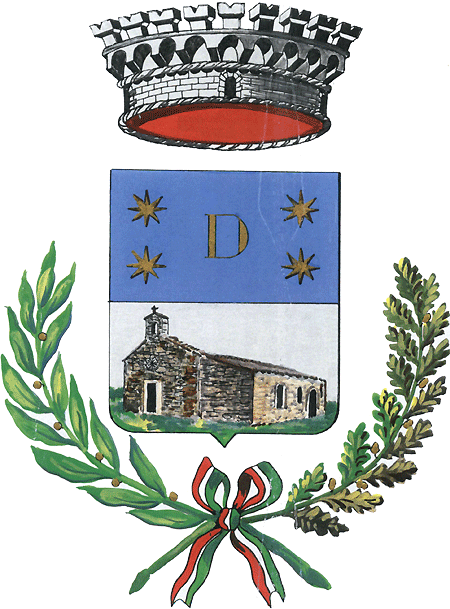 Provincia di NUORO Marca da Bollo €16,00 Richiesta certificato di destinazione urbanistica (ai sensi dell’Art. 30 - punto 2 D.P.R. 6 giugno 2001 N° 380 modificato con D.Lgvo 27/12/2002 N° 301)  Marca da Bollo €16,00 Prot. Foglio Mappale Foglio Mappale Foglio Mappale  Stralcio catastale aggiornato con l’indicazione dei mappali oggetto di richiesta o Tipo di frazionamento (rilasciati in data non anteriore a mesi tre).  Visure catastali aggiornato con l’indicazione dei mappali oggetto di richiesta o Tipo di frazionamento (rilasciati in data non anteriore a mesi tre).  Marca da bollo per ogni certificato da rilasciare (€.16,00) Versamento di € 10,40 per ogni certificato da rilasciare (effettuato tramite il sistema di pagamenti elettronici pagoPA Sardegna con causale: “Diritti di segreteria per il rilascio del certificato di destinazione urbanistica”  Dichiarazione di responsabilità per l’esenzione del bollo ai sensi dell’art.5 della Tabella alleg. B) annessa al D.P.R. 26.10.1972, n.642. (successione)  Dichiarazione di responsabilità per l’esenzione del bollo ai sensi dell’allegato B, art. 21 bis del D.P.R. 26.10.1972, n.642  Procura 